Lokal grunnordning – Kroer, Nordby og Ås menighetsråds skjema pr 3/11-20Overordnet1. Med Lokal grunnordning menes de bestemmelsene om utforming avhovedgudstjenester som menighetsrådet gjør vedtak om innenfor rammen avOrdning for hovedgudstjeneste og bestemmelsene som gjelder for den (jf. del C).Alm.bestemmelser § 82. Menighetsrådet har ansvar for å utarbeide forslag til og vedta Lokal grunnordning for menighetens gudstjenesteliv. Vedtakene skal føres i en protokoll. 		           Alm.bestemmelser § 51Prosedyre1. Menighetsrådet kan oppnevne et gudstjenesteutvalg som forbereder og utarbeider forslag til vedtak. Alm.bestemmelser § 522. Før den lokale grunnordningen endelig fastsettes, skal menighetens prester, kirkemusikere, kateketer, diakoner og andre medarbeidere som er involvert i gudstjenestearbeidet, få anledning til å uttale seg om forslaget. Deretter skal forslaget legges fram for menighetsmøtet til drøfting og uttalelse (jf. punkt 69).  Alm.bestemmelser § 543. Lokal grunnordning kan fastsettes for en bestemt periode.  Alm.bestemmelser § 544. Menighetsrådets vedtak om Lokal grunnordning skal sendes tjenestevei til biskopen. Uttalelser fra menighetsmøtet, fra et eventuelt mindretall i menighetsrådet og eventuelt fra soknepresten følger saken. Dersom den lokale grunnordning avviker fra den vedtatte ordningen, må menighetsrådet søke biskopen om godkjenning (jf. Tjenesteordning for biskoper §4).  Alm.bestemmelser § 555. Den vedtatte lokale grunnordningen skal gjøres kjent for menigheten, og er en bindende ordning. Menighetens hovedgudstjenester skal planlegges og utføres i samsvar med den. Alm.bestemmelser § 56Rammer§2 Hovedgudstjenesten er menighetens hovedsamling på søn- og helligdager, slik dette er forordnet av biskopen (jf. Tjenesteordning for biskoper (TOB) § 3). Andre gudstjenester på søn- og helligdager enn de biskopen forordner kan også regnes som hovedgudstjenester når menighetsrådet gjør vedtak om dette.§ 25  Reglene for hoveddelene i gudstjenesten er utformet dels som rubrikker under de  enkelte leddene i Ordning for hovedgudstjeneste, dels som nedenfor i punkt 26–50. § 57 I Lokal grunnordning gjøres vedtak om høymessen og om andre typer hovedgudstjenester. Med andre typer hovedgudstjenester menes hovedgudstjenester som menigheten regelmessig feirer og som kan gjenkjennes med en bestemt profil eller lokalt særpreg.§ 58 Menighetsrådet fastsetter ulike typer hovedgudstjenester innenfor rammen av Ordning for hovedgudstjeneste med rubrikker. § 59  Følgende elementer skal være med i alle hovedgudstjenester: Salmer HilsenSamlingsbønnSyndsbekjennelseBønnerop KyrieLovsang Gloria (kan utelates i fastetiden)Tekstlesning (evangelium)PrekenTrosbekjennelseForbønnFadervårVelsignelseNormalt skal det feires nattverd i hovedgudstjenesten. § 42 Normalt benyttes den aronittiske velsignelsen på menighetens hovedgudstjenester, og alltid når de feires som høymesse. § 60  Når menighetsrådet fastsetter de forskjellige hovedgudstjenestene, skal det komme tydelig fram hva som er fast, og hva som er variabelt. Disse vedtakene danner rammene for feiringen av hovedgudstjenesten. § 65  I den lokale grunnordningen setter en opp retningslinjer for hovedgudstjenestene i årsplanen for menigheten, etter biskopens forordning. Her bestemmer menighetsrådet: hvor ofte en skal feire de ulike typene hovedgudstjenester i de forskjellige kirkene i hvilken kirke de særskilte høytidsdagene skal feires, eventuelt vekslinger fra år til år hvordan menighetens trosopplæring skal integreres i gudstjenestefeiringenhvordan en i gudstjenestelivet skal ta hensyn til menighetens planer på andre områder, for eksempel diakoni, kirkemusikk og misjon§ 66  Lokal grunnordning kan inneholde vedtak om dåp i hovedgudstjenesten:
	–  hvor ofte det kan være dåp i hovedgudstjenester
	–  eventuelle bestemmelser av antall dåpsbarn/dåpskandidater i en og 		    samme gudstjeneste
	–  dåpens plassering i gudstjenesten § 67 Lokal grunnordning kan inneholde vedtak om praktiske forhold:
	– bruken av kirkerommet før, under og etter gudstjenesten
	– bruk av medliturger og andre medvirkende (punkt 10)
	– eventuell bruk av liturgiske klær for ikke-vigslede medliturger (punkt 17)– bruk av prosesjoner, prosesjonskors og prosesjonslys (punkt 43– retningslinjer for privat fotografering og lyd- og bildeopptak under 	  		   gudstjenesten– andre faste rutiner ut fra lokalt særpreg og lokale behov Menighetsrådets vedtak: ledd for leddI 	SAMLING1.1	ForberedelseA)	Informasjon om dagens gudstjeneste:	Alltid under leddet 1 Forberedelse		Under leddet 1 Forberedelse på særskilte dager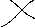 	Normalt ved medliturg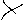 	Normalt ved hovedliturg	Aldri under leddet 1 Forberedelse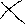 B)	Annen forberedelse (bruk av stillhet, øvelser, sang o.l):	Ved f.eks. innøving av ny litturgi_______________________________________________	____________________________________________________________________________________1.2	Inngangssalme / prosesjon	Normalt prosesjon før første salme	Prosesjon før første salme ved dåp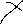 	Prosesjon før første salme på særskilte dager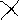 	Aldri eller unntaksvis prosesjon før første salme	Prosesjon før først salme ved flere medvirkende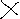 1.3	Informasjon om dagens gudstjeneste / intimasjon 	(om ikke dette er gjort under 1 Forberedelse)	Informasjonen skjer ved liturgen etter  3 Hilsen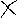 	Informasjonen skjer normalt ved medliturg etter 3 Hilsen1.4	Samlingsbønn	Liturgen bestemmer samlingsbønnen i alle hovedgudstjenester: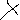 	I høymesser brukes følgende samlingsbønner:        ______ ______ ______ ______ ______	I andre hovedgudstjenester brukes følgende samlingsbønner: ______ ______ ______	(jf gudstjenester med mange barn)	Samlingsbønnene kan utvides med kirkeårsvariable ledd:  JA		NEI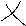 	Lokalt utformet samlingsbønn brukes på særskilte dager:   JA		NEI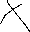 1.5	Syndsbekjennelse	Syndsbekjennelsen er aldri plassert i samlingsdelen:	Syndsbekjennelsen er plassert i samlingsdelen i følgende gudstjenester:	_________________________________________________________________________________________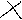 	Syndsbekjennelsen er alltid plassert i samlingsdelen:	Menigheten bruker denne syndsbekjennelsen i alle hovedgudstjenester:    ___B___	Menigheten bruker denne syndsbekjennelsen i alle høymesser:   ______	Menigheten bruker denne syndsbekjennelsen i andre hovedgudstjenester	(jf gudstjenester med mange barn):						___C___	Menigheten stiller ved særskilte anledninger liturgen fritt til å velge	syndsbekjennelse:									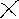 1.6	Bønnerop: KYRIE	Menigheten benytter normalt allmennserie:  	1 a) 	     1b)	         2)           3)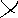 	Menigheten benytter serien for fastetiden:  JA	      NEI	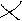 	Menigheten benytter serien for festtiden:    JA	      NEI	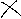 	I andre gudstjenester enn høymessen, 	bruker menigheten: 					1 a) 	     1b)	         2)           3)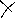 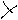 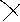 	I særskilte gudstjenester kan bønneropet utformes som et litani:  JA         NEI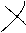 1.7	Lovsang: GLORIA	Menigheten benytter normalt allmennserie:  	1 a) 	   2)          3)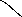 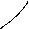 	Menigheten synger fullstendig Gloria ved følgende anledninger:		På høytidsdager: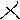 		I festtidens gudstjenester:			når det er forsangere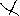 		Når det er forsangere:		I alle høymesser:		Alltid:	Lovsang GLORIA utelates i følgende kirkeårstider:		I fastetiden:				         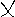 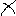 I adventstiden:		        		Ved andre anledninger som __Bots og bønnedag______________________________	Menigheten benytter ved særskilte anledninger andre lovsanger, som:	_____________________________________________________________________________________________	_____________________________________________________________________________________________1.8	Dagens bønn	Dagens bønn benyttes normalt i alle hovedgudstjenester:	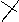 	Dagens bønn benyttes normalt i høymesser:	Dagens bønn benyttes normalt på fest- og høytidsgudstjenester:	Dagens bønn benyttes normalt ikke:II	ORDET	I andre hovedgudstjenester enn høymessen kan det være to lesninger, eller 	én 	lesning (evangeliet). Da kan ledd 10 Bibelsk salme / Salme falle bort. 	Menigheten står under evangelielesningen og sitter under de øvrige lesningene. 	§ 28 Tekstene som leses skal hentes fra godkjent tekstbok for Den norske kirke. 	Evangelieteksten skal leses i hver hovedgudstjeneste. 2.9	Første lesning — fra Det gamle testamente:	Leses i alle hovedgudstjenester: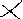 	Leses i høymesser og ellers når liturgen bestemmer det:	Leses ikke i følgende typer gudstjenester: _______________________________________2.10	Bibelsk salme / Salme	Menigheten brukes Bibelsk salme fast:	Menigheten veksler mellom å bruke Bibelsk salme og Salme: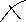 	(Bibelsk salme krever forsanger)	Menigheten brukes sjelden eller aldri Bibelsk salme:	Det kan være korsang eller stillhet mellom lesningene:2.11	Andre lesning — fra Det nye testamente utenom evangeliene:	Leses i alle hovedgudstjenester: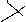 	Leses i høymesser og ellers når liturgen bestemmer det:	Leses ikke i følgende typer gudstjenester: _______________________________________2.12	EvangeliumA)	Halleluja		Liturgen velger fritt et passende halleluja for dagen:		I alle hovedgudstjenester brukes normalt følgende hallelujaomkved /		hallelujasalme:		977,5 ______ ______ ______ _______		I høymesser brukes normalt følgende hallelujaomkved / hallelujasalme: 		______ ______ ______ ______ _______		Utenom høymessen brukes normalt følgende hallelujaomkved / 				hallelujasalme:		______ ______ ______ ______ _______		I fastetiden erstattes hallelujaomkvedet / hallelujasalmen med: 		939 ______ ______ ______ _______B)	Evangelieprosesjon	Evangeliet leses normalt fra prekestolen uten særskilt prosesjon:	Evangeliet leses normalt fra lesepult / kor uten særskilt prosesjon:	Ved evangelieprosesjon,  ordnes denne på følgende måter:Presten bærer Bibelen fra alter og ned i kirkeskipet, vender seg mot alteretPresten følges fortrinsvis av lysbærerePresten leser evangeliet fra kirkeskipet som en del av meighetenC)	Respons	Menigheten gjentar normalt samme hallelujaomkved / - salme som respons: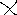 	Menigheten synger normalt en kort salme som respons:	På førstedagene synger menigheten normalt høytidsverset som respons:2.13	Preken	Predikanten preker over evangelieteksten eller annen oppsatt prekentekst. § 29 Prekenen holdes normalt over evangelieteksten eller en annen prekentekst 	som er fastsatt av Kirkerådet. Fortellingsteksten kan benyttes i stedet for den 	oppsatte prekenteksten. I særskilte tilfeller kan liturgen velge en fritt valgt 	bibeltekst som prekentekst. 2.14	Trosbekjennelse CREDO	Den apostoliske trosbekjennelsen brukes alltid: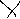 	Den nikenske trosbekjennelsen brukes alltid:	Den nikenske trosbekjennelsen brukes:		På førstedager: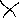 		På andre særskilte dager (spesifisér): 		Allehelgensdag med mulighet for flere dager_________________________	Utenom høymessen kan følgende trosbekjennelsessalme brukes istedenfor:	___________ ___________ __________ ____________ _____________	Når det er dåp i gudstjenesten, faller troskjennelsen bort på dette stedet: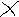 2.15	Salme	Salmen synges alltid på dette stedet:	Salmen faller bort når trosbekjennelsen synges:	Salmen synger normalt mellom preken og trosbekjennelse: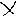 	Salmen kan ved enkelte anledninger synges mellom preken og trosbekjennelse:	2.16	Kunngjøringer	Kunngjøringene kommer normalt på dette stedet:	Kunngjøringene er plassert på følgende sted i gudstjenesten: _______________________	Kunngjøringene gjøres kjent på annen følgende måte: kunngjøringsark i program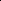 	Det er her anledning til å formidle et vitnesbyrd:			______________________	Det er her anledning til å formidle en hilsen:			______________________	Det er her anledning for å formidle forbønnsønske: 		______________________2.17	Syndsbekjennelse	Behandles under punkt 1.5	Syndsbekjennelsen er alltid plassert i orddelen:	Syndsbekjennelsen er plassert i samlingsdelen i følgende gudstjenester:	_________________________________________________________________________________________	Syndsbekjennelsen er aldri plassert i samlingsdelen:	Menigheten bruker denne syndsbekjennelsen i alle hovedgudstjenester:    ______	Menigheten bruker denne syndsbekjennelsen i alle høymesser:   ______	Menigheten bruker denne syndsbekjennelsen i andre hovedgudstjenester	(jf gudstjenester med mange barn)						______	Menigheten stiller ved særskilte anledninger liturgen fritt til å velge	syndsbekjennelse:		Det dobbelte kjærlighetsbudet innleder normalt syndsbekjennelsen:	Det dobbelte kjærlighetsbudet innleder syndsbekjennelsen noen ganger:	Den dobbelte kjærlighetsbudet innleder normalt ikke syndsbekjennelsen: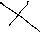 2.18	Forbønn for kirken og verden	Forbønnen kan utformes lokalt, eller en kan bruke ferdig formulerte bønner. 	Forbønnen ledes fortrinnsvis av en medliturg. De enkelte bønneavsnitt kan leses av 	flere. 	§ 30 Gudstjenestens forbønn bør være lokalt forankret, og fortrinnsvis ledes av 	en medliturg. Bønner bør utformes i et inkluderende språk. A)	Forbønnsmodell i høymessen	Menigheten bruker normalt en lokalt utformet forbønn (I):	Menigheten bruker normalt en bønn basert på følgende forbønnsmodell (II): 		Forbønnsmodell 1		Forbønnsmodell 2		Forbønnsmodell 3		Forbønnsmodell 4		Forbønnsmodell 5	Menigheten bruker normalt en ferdig formulert forbønn (III)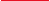 		Forbønn1		Forbønn 2		Forbønn 3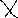 		Forbønn 4		Forbønn 5	Menigheten kan bruker Fredslitaniet i følgende gudstjenester: Fest og høytid		Variant (jf salmeboken): _________________________________________________________	Menigheten bruker Litaniet i følgende gudstjenester:	Fastetid og bods- og bededag____________________________________________________________B)	Forbønnsmodell utenom høymessen	Menigheten bruker normalt følgende type forbønn: ____Modell III, forbønn 4________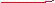 C)	Menighetssvar	Menigheten bruker normalt følgende menighetssvar:	I høymessen:10 – Din vilje skje ___________________________________________________________________________________________________________________________________________________	I andre typer hovedgudstjenester:_________________________________________________________________________________________________________________________________________________________________________________D)	Minnes de døde	De døde minnes i gudstjenesten:   JA           NEI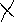 	Dette ordet følger opplesingen:  		Salme 90,12		Joh 11,26	       N13 872.5	Liturg velger en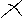 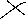 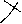 	Minnes de døde avsluttes med gudstjenestebokens bønn:  JA          NEI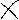 	Menighetssvar gjentas her og avsluttes med amen2.19	Menighetens takkoffer	Menighetens takkoffer tas alltid / normalt opp under pkt 19	Menighetens takkoffer tas alltid / normalt opp under pkt 20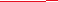 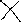 	Menighetens takkoffer tas normalt opp med poser i benkene: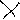 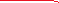 	Menighetens takkoffer tas normalt opp rundt alteret:	Menighetens takkoffer tas også opp med VIPPS: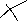 III	NATTVERD2.20	Forberedelse av måltidet	§ 32. Før gudstjenesten kan brød og vin settes på alteret, på eget sidebord eller 	bæres inn ved gudstjenestens begynnelse og plasseres enten på alteret eller 	sidebordet. Liturgen har ansvar for at det er tilstrekkelig og egnet brød og vin til 	bruk ved nattverden.Dekkingen av bordet	Brød og vin står normalt på alteret fra gudstjenestens starter:  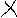 	Brød og vin står normalt på sidebord før gudstjenesten starter:	Brød og vin bæres inn i prosesjon ved gudstjenestens start —		og plasseres normalt på alteret: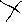 		og plasseres normalt på sidebordet:	Menigheten veksler på i måten dette ordnes på:	B) Innsamling av takkoffer	(når dette ikke har funnet sted under pkt 19)		I gudstjenesten med nattverd skjer innsamling normalt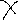 		samtidig med at nattverdbordet dekkes:		I gudstjenesten med nattverd dekkes bord etter at takkofferet		er samlet inn:2.21	Takksigelse og bønn	§ 37  Liturgen avgjør hvilken nattverdbønn som skal benyttes, og leder den. Prefasjon		Melodiform for prefasjonen:   A)		B) 		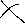 B) Hellig SANCTUS	Menigheten benytter normalt allmennserie:  	1 )            2)           3)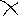 	Menigheten benytter serien for fastetiden: 	 JA	 NEI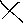 	Menigheten benytter serien for festtiden:	   	JA	 NEI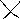 	I andre gudstjenester enn høymessen, 	bruker menigheten normalt: 			1 )            2)           3)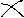 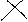 C) Fader vår		2011		1977		1920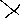 2.22	NattverdmåltidetFredshilsen		Menigheten hilser hverandre med håndtrykk etter Fredshilsen PAX:   JA          NEI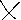  Du Guds Lam AGNUS DEI	Menigheten benytter normalt allmennserie:  	1 )            2)           3)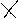 	Menigheten benytter serien for fastetiden:	JA	  NEI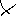 	Menigheten benytter serien for festtiden:		JA	  NEI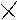 	C) Utdelingsform		Normalt særbegre:  			JA	   NEI		Normalt intinksjon / dypping:	JA	   NEI		Begge former er i bruk:		JA	   NEI		______________________________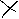 	D)	Utdelingssted		Normalt ved knefallet:		JA	    NEI		Normalt i koråpningen:		JA	    NEI		Begge former er i bruk:		JA	    NEI		______________________________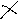 Brød		Normalt oblater (usyret / glutenfrie):				JA	NEI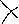 		Normalt helt / utdelt nattverdbrød  (syret / glutenfritt): 	JA	NEI		Begge former er i bruk:						JA	NEIVin 		Normalt avalkoholisert vin:						JA	NEI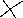 		Normalt alkoholholdig vin:						JA	NEI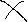 		Begge former vin er i bruk:		Rød vin:	            Hvit vin: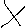 	Om nattverdbønn F: Denne korte nattverdbønnen kan brukes ved særskilte 	anledninger, for eksempel når det er mange som blir døpt i gudstjenesten.IV	SENDELSE	§ 42 Normalt benyttes den aronittiske velsignelsen på menighetens 	hovedgudstjenester, og alltid når de feires som høymesse. Velsignelsen	A) Utenom høymessen er det anledning til å bruke en annen velsignelse	er den aronittiske:								JA	   NEI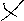 	B) Liturgen kan velge fritt blant de 3 alternative velsignelsene:	JA	NEI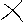 	C) Menigheten tillater bruk av følgende alternative velsignelser	i hovedgudstjenesten utenom høymessen:			1)          2)          3)	D) Som liturgisk musikk til velsignelsen bruker menigheten:	1)	 2) 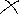 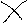 Utgangsprosesjon	Alle hovedgudstjenester avsluttes en utgangsprosesjon:	Alle hovedgudstjenester med dåp avsluttes med utgangsprosesjon:	Særskilte fest- og høytidsgudstjenester avsluttes med utgangsprosesjon: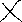 	Liturgen avgjør fra gang til gang om det skal være utgangsprosesjon: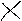 	Det er aldri utgangsprosesjon i menighetens hovedgudstjenester:	Annen ordning: __________________________________________________________________________DÅP I HOVEDGUDSTJENESTENProsesjon	Dåpsfølget deltar i prosesjonen under Preludium / Inngangssalme:   JA         NEI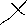 Markus 10 (ansvar bestemmes av liturgen):			Leses normalt av liurgen:					Leses normalt av medliturgen:		Leses normalt av en i dåpsfølget:				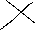 	C)	Takkebønnen (ansvar bestemmes av liturgen):		Leses normalt av liturgen:					Leses normalt av medliturgen: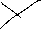 Dåpsbefalingen (ansvar bestemmes av liturgen)		Leses normalt av liturgen:					Leses normalt av medliturgen:			Leses normalt av en i dåpsfølget:	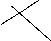 Dåpslys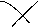 			Det blir tent et lys for den som blir døpt:	JA	    NEI			Lystenningen skjer etter hver dåp: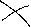 			Lystenningen skjer under forbønnen: Takkebønnen			Takkebønnen følger direkte etter dåpshandlingen:			Takkebønnen er inkludert i forbønnen:	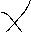 Fadervår:			Fadervår er alltid inkludert i dåpsliturgien:			Fadervår er inkludert i hovedgudstjenester uten nattverd: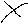 			Fadervår er kun inkludert i dåp utenom hovedgudstjenesten:Navn på dåpskandidaten:			Dåpskandidatens fulle navn nevnes første gang her: Ved motakelsen til dåpenGENERELLE BESTEMMELSERDåp:		Alle / de fleste hovedgudstjenester er åpne for dåp: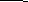 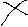 		Antall dåp i hovedgudstjenester av begrenset oppad til: Fleksibelt ut i fra hvilken kirke		Dåp i hovedgudstjenester er avgrenset på følgende måte:			Frekvens:   Ingen avgrensing_____________________________________________			Type gudstjenester:  Spesielle typer gudstjenester der dåp ikkje passerMenigheten står som hovedregel på følgende steder:		Inngangsprosesjon, inngangsord og hilsen: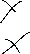 		Under evangelieprosesjon, halleluja og lesningen av evangeliet:		Under trosbekjennelsen: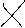 		Under nattverdliturgien fram til utdelingen: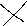 		Under utgangsprosesjonen: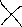 		Andre anledninger:   Første og siste salme, og under gloriaLiturgisk drakt		Liturgen bærer messehakel under nattverdhandlingen (IV Nattverd):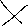 		Liturgen bærer messehakel som festplagg på høytidsdager: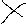 		Medliturg bærer liturgisk drak:    JA        NEI	VALGFRITT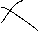 Kirkeklokker:	Bruken av kirkeklokkene avviker fra hovedbestemmelsene i Gudstjenesteboken	på følgende måte: _____________________________________________________________________Annet:		Prosesjonskors:    JA		NEI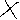 		Prosesjonslys:       JA		NEI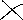 		Påskelys:	       JA		NEI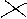 		Dåpslys:	       JA		NEI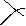 		Bibel til prosisjon JA 	NEI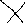 Private opptak av lyd og bilde	Følgende retningslinjer gjelder for privat fotografering og lyd- og bildeopptak 	under gudstjenesten:Vi presiserer at alle må følge norsk lov i forhold til å innhente godkjenning før publisering, f.eks. på facebook, av gjennkjennbare personer. ________________________________	_____________________________________________________________________	______________________________________________________________________ÅRSPLAN(Her settes biskopens forordning inn)ANDRE FORHOLDTrosopplæring	Følgende punkter i trosopplæringsplanen gjelder for feiringen av hovedgudstjenesten:		(Punktene settes inn her)Diakoni	Følgende punkter i diakoniplanen gjelder for feiringen av hovedgudstjenesten:		(Punktene settes inn her)	C) Kirkemusikk	Følgende punkter i kirkemusikkplanen gjelder for feiringen av hovedgudstjenesten:		(Punktene settes inn her)D) Øvrige planer 		Følgende andre punkter i menighetens planer gjelder for feiringen av 		hovedgudstjenesten:			(Punktene settes inn her)UNNTAKLokal grunnordningen avviker fra den godkjente ordningen på følgende punkter:1) ____________________________________________________________________________________________2) ____________________________________________________________________________________________3) _____________________________________________________________________________________________Menigheten søker biskopen om godkjenning for unntakene med følgende begrunnelse:(Her begrunnes unntakene)VEDTAKMenighetsrådet gjorde sitt vedtak om Lokal grunnordning den _03.11______Ansatte fikk uttale seg om forslaget den: Stabsmøte 04.11   Menighetsmøtet fikk uttale seg om forslaget den: 08.11 og 15.11ORDNINGEN GJELDER FOR PERIODEN: _____________________________________(sign)VEDLEGGUtskrevet fullstendig hovedgudstjeneste: HØYMESSEUtskrevet fullstendig hovedgudstjeneste: HØYMESSE med dåpUtskrevet forkortet hovedgudstjeneste: UNG MESSE (familiegudstjeneste)Utskrevet forkortet hovedgudstjeneste: UNG MESSE med dåp